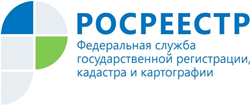 Управление Росреестра по Республике АдыгеяУправление Росреестра по Республике Адыгея информирует о проведении «горячих телефонных линий» в мае 2022 годаУправление Росреестра по Республике Адыгея оказывает гражданам и юридическим лицам правовую помощь по вопросам, входящим в его компетенцию. В этих целях для жителей республики проводятся «горячие линии».В мае телефонные консультации гражданам будут оказывать специалисты Управления с 9.00 до 12.00:4 мая – отдел землеустройства, мониторинга земель и кадастровой оценки недвижимости, геодезии и картографии, телефоны: (8772) 57-45-40; (8772) 53-83-89; 11 мая – отдел государственной регистрации недвижимости, телефоны: (8772) 56-01-05; (8772) 56-07-06;11 мая – Межмуниципальный отдел по Красногвардейскому и Гиагинскому районам, телефон: (87779) 9-16-33;18 мая  –  Майкопский районный отдел, телефон: (87777) 2-12-18;25 мая – Межмуниципальный отдел по г. Адыгейску и Теучежскому району, телефон: (87772) 9-12-01.Материал подготовлен Управлением Росреестра по Республике Адыгея-------------------------------------Контакты для СМИ: (8772)56-02-4801_upr@rosreestr.ruwww.rosreestr.gov.ru385000, Майкоп, ул. Краснооктябрьская, д. 44